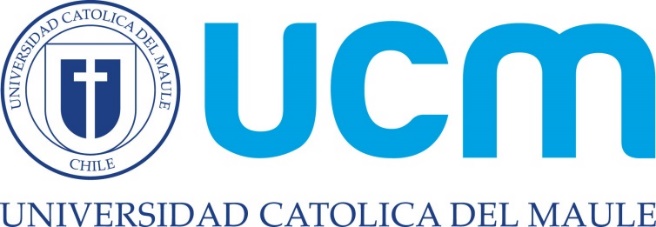 PRE PROYECTO DE INVESTIGACIÓNNOMBRE:PROGRAMA: 1.- PLANTEAMIENTO DEL PROBLEMA 2.- OBJETIVO GENERAL 3.- OBJETIVOS ESPECIFICOS 4.-RELEVANCIA DEL PROBLEMA DE ESTUDIOS 5.-MÉTODO 6.- CARTA GANTT